Анализаторы влажности серия 3050НазначениеАнализаторы влажности AMETEK серии 3050 представляют новое поколение приборов, созданных на основе технологии кварцевого кристалла. В эту серию входят модели 3050- OLV, 3050-TE, 3050-DO, 3050-SLR, 3050-AP, 3050-AM и 3050-RM.Области примененияНефтепереработка♦Алкилирование♦Газоразделение♦Воздух КИПНефтехимия♦Осушка пирогаза♦Производство олефиновАнализатор 3050-OLV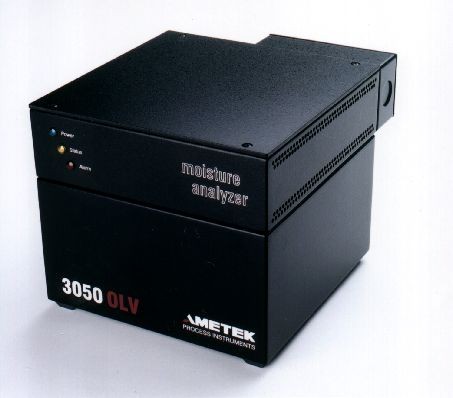 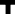 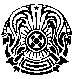 ♦Производство бутадиенаХимия♦Производство фтор и хлоруглеродов♦Защитные газы реакторов♦ХладоагентыДобыча и переработка природного газа♦Перекачка, хранение, распределение газа♦Криогенная экстракция♦Сжиженный природный газЭлектроника♦Защитные газы♦Газы травления и допирования♦Атмосфера пайки твердым сплавомМеталлургия♦Атмосфера печей отжигаУникальные особенности♦Высокая чувствительность и точность♦Широкий диапазон измерения влажности♦Быстрый отклик♦Проверка правильности показаний на потоке♦Нечувствительность к примесям♦Автоматическое	включение	асимметричного режима при загрязнении ячейки♦Автоматическое регулирование расхода пробы♦Специальная ячейка для кислого газа или для газа с высоким содержанием CO2.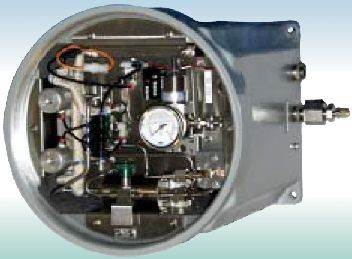 Анализатор 3050-OLV во взрывозащищенном исполненииВнутренний эталон влажностиРяд моделей оборудован встроенными генератором (эталоном) влажности и осушителем сравнительного газа. Это позволяет автоматически или по команде оператора проверять калибровку анализатора и, при необходимости, корректировать ее. В некоторых моделях проба периодически пропускается через«нулевой» осушитель и используется для автоматической	корректировки	нуля анализатора.ОписаниеАнализаторы выполнены в виде единого модуля с клавиатурой и дисплеем или без них. Исполнение анализаторов – общее или взрывозащищенное. Приборы снабжены токовым и релейными выходами, а также интерфейсами. В зависимости от приложения анализаторы комплектуется необходимыми элементами системы подготовки пробы (СПП). Программирование	режимов	работы анализаторов осуществляется с помощью ПК и специального программного обеспечения (ПО). После программирования анализаторы работают без участия оператора.Технология кварцевого кристалла Анализаторы серии 3050 определяют влажность в	потоке	газа,	измеряя	частоту	колебаний кварцевого кристалла.Когда кристалл обдувается анализируемым влажным газом, вода адсорбируется специальным покрытием кристалла, вызывая уменьшение частоты его колебаний. Затем кристалл обдувается сравнительным газом, в качестве которого используется осушенный анализируемый газ. При этом адсорбированная вода удаляется с поверхности кристалла, и частота его колебаний вновь увеличивается. По разности между этими двумя частотами определяется содержание воды в газе.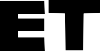 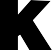 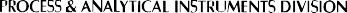 Анализаторы влажности газов, серия 3050Технические характеристикиИнформация для заказа♦Анализаторы поставляются в комплекте с осушителем сравнительного газа (а при необходимости и осушителем нулевого газа) и ПО♦Взрывозащищенное исполнение – взрывонепроницаемая оболочка (маркировка 2ExdeIICT6 X)♦Ловушка для загрязнений♦Мембранный фильтр/сепаратор конденсата♦Элементы СППМодель3050-OLV3050-TE3050-DO3050-SLR3050-AP3050-RM3050-AMДиапазон, ppmv0,1...25000,01...1000,02...25000,1...25001...25000,1...25000,1...100Единицы измеренияppmv, С точки росы, мг/м3ppmv, С точки росы, мг/м3ppmv, С точки росы, мг/м3ppmv, С точки росы, мг/м3ppmv, С точки росы, мг/м3ppmv, С точки росы, мг/м3ppmv, С точки росы, мг/м3Погреш- ность0,1ppmv или 10% от показания0,01ppmv или 10% от показания0,02ppmv или 10% от показания0,03ppmv или 10% от показания10% от показания0,1ppmv или 10% от показания10% от показанияЧувстви- тельность0,1ppmv или 1% от показания0,005ppmv или 1% от показания0,01ppmv или 1% от показания0,01ppmv или 1% от показания0,1ppmv или 1% от показания0,1ppmv или 1% от показанияГенератор влажности++++-+-«Нулевой» осушитель-+++--+Давление пробы1,3…3,3бар изб.3 бар изб.1,38…3,45бар изб.1,38…3,45бар изб.1,3…3,3бар изб.1,38…3,45бар изб.0,42…3,45бар изб.Аналоговый выход4...20 мА4...20 мА4...20 мА4...20 мА4...20 мА4...20 мА4...20 мАВзрывоза- щита- / ++-+---Дисплей / клавиатура-----++ИнтерфейсыRS-232, RS-485 (Modbus)RS-232, RS-485 (Modbus)RS-232, RS-485 (Modbus)RS-232, RS-485 (Modbus)RS-232, RS-485 (Modbus)RS-232, RS-485 (Modbus)RS-232, RS-485 (Modbus)Питание=24 В, 50 Вт207...253 В50/60 Гц250 Вт120/230 В50/60 Гц150 Вт120/240 В50/60 Гц150 Вт120/240 В50/60 Гц150 Вт=24 В60 Вт85…265 В47…63 Гц185 Вт85…265 В47…63 Гц185 Вт